
FOR IMMEDIATE RELEASE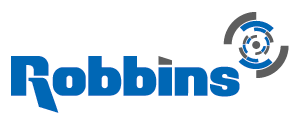 January 16, 2012Headline: Robbins Opens New Subsidiary in South America
Sub-headline: Office in Chile to Support Local Tunneling ProjectsA new Robbins office is now operating in Santiago, Chile to support the local tunneling market and grow our business in the region. Robbins South America is led by Managing Director, Rolando Justa with support from Project Coordinator, Esther Zerrer. “South America is one of the most promising future markets with many upcoming projects, strong competition and potential for manufacturing opportunities. Setting up an office in this region was important to us because a close and constant approach with our clients is essential in the Latin American market,” said Rolando Justa, Managing Director of Robbins South America. The subsidiary was established to augment the growing regional market and provide project management services, TBM field service, sales functions and technical support to our clients. The office will work closely with the Robbins main offices in the United States as well as our offices in Spain and Latin America.Robbins has 14 offices worldwide with more growth planned for the future, each providing support for local projects and growing markets.  “The benefit of having local support is immeasurable – customers will have an immediate response to field service issues, a conduit for our worldwide resources, and Robbins employees with whom they can communicate directly in their native language,” said Doug Harding, Robbins Vice President of Sales-Solon, Ohio. Robbins South America Contact Information:Robbins South America
Avd 11 de Septiembre 1881
Oficina 1515
Providencia, Santiago de Chile
Chile
Phone: +56 9 61353776
Email: justar@robbinstbm.com--END--WORD COUNT: 263Contact Information:
Brianna Home
Marketing Director
	Email: homeb@robbinstbm.com
	Direct: 253.872.4484Tammy Ofner
Marketing Coordinator
	Email: ofnert@robbinstbm.com
	Direct: 253.872.4478The Robbins Company
29100 Hall Street
Solon, OH 44139
USA